Załącznik Nr 2 do Zarządzenia Rektora Nr 53/2019  z dnia 3 września 2019 r.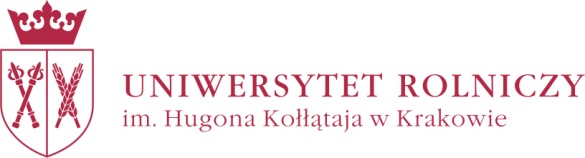 PODANIE O PRZYJĘCIE NA STUDIA PODYPLOMOWE LUB INNEJ FORMY KSZTAŁCENIA ................................ 							………………………..         (imię i nazwisko)                                                                             				                (miejscowość i data)Proszę o przyjęcie mnie na studia podyplomowe prowadzone w Uniwersytecie Rolniczym im. Hugona Kołłątaja w Krakowie, ……………..……………………………………………………………………………………(nazwa studiów lub innej formy kształcenia )w roku akademickim …….……………………………….………………………………………(rok realizacji studiów)Do podania załączam:1) kwestionariusz osobowy,2) kserokopię dyplomu ukończenia studiów wyższych – oryginał do wglądu,3) 2 fotografie 35x45 mm,4) ………………………………………..             (wpisać inne jeśli wymagane)                                         	……………………………………..								          (podpis kandydata)